中国平安高校学生补充医疗保险简介中国平安高校学生补充医疗保险，是在高校学生社会基本医疗保险框架下的补充保险。是对学生社会基本医疗保险保障的缺失和不足的有效补缺和扩充。为高校学生在校期间的生命、残疾和疾病、意外伤害的医疗救治，提供了全方位的保险保障。补充医疗保险和保险和小原则：只有参加社会基本医疗保险的高校学生，才可参加补充医疗保险享有补充医疗保险保障。保险核销：凡因疾病、意外伤害的住院医疗核销，必须先经社会基本医疗保险核销后，再由补充医疗保险给予核销。其它超出社会基本医疗保险保障的保险，可直接由补充医疗保险核销。中国平安高校保险学生补充医疗保险简介（保费60元/人年，所有学年一次收缴）附件1：详细说明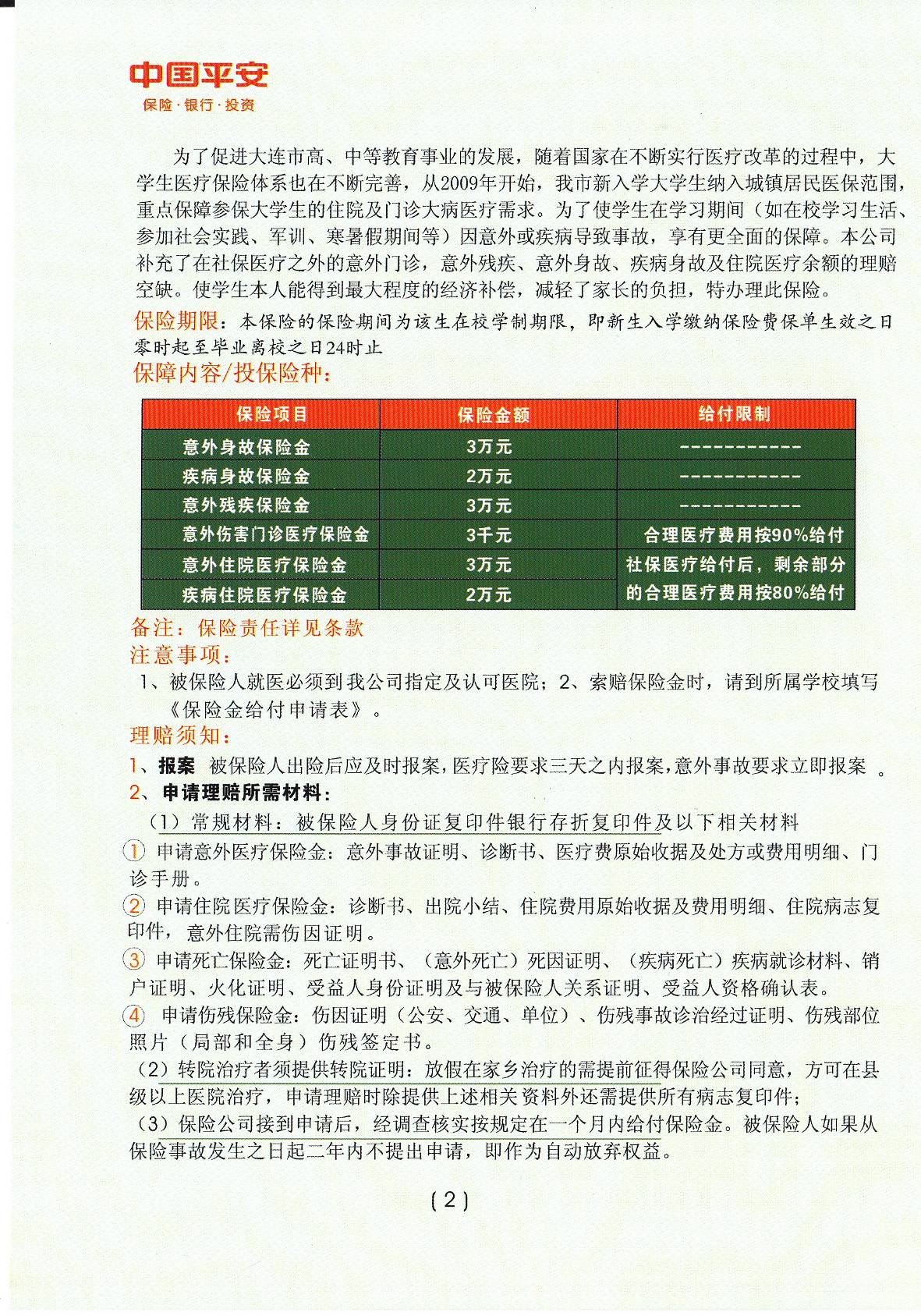 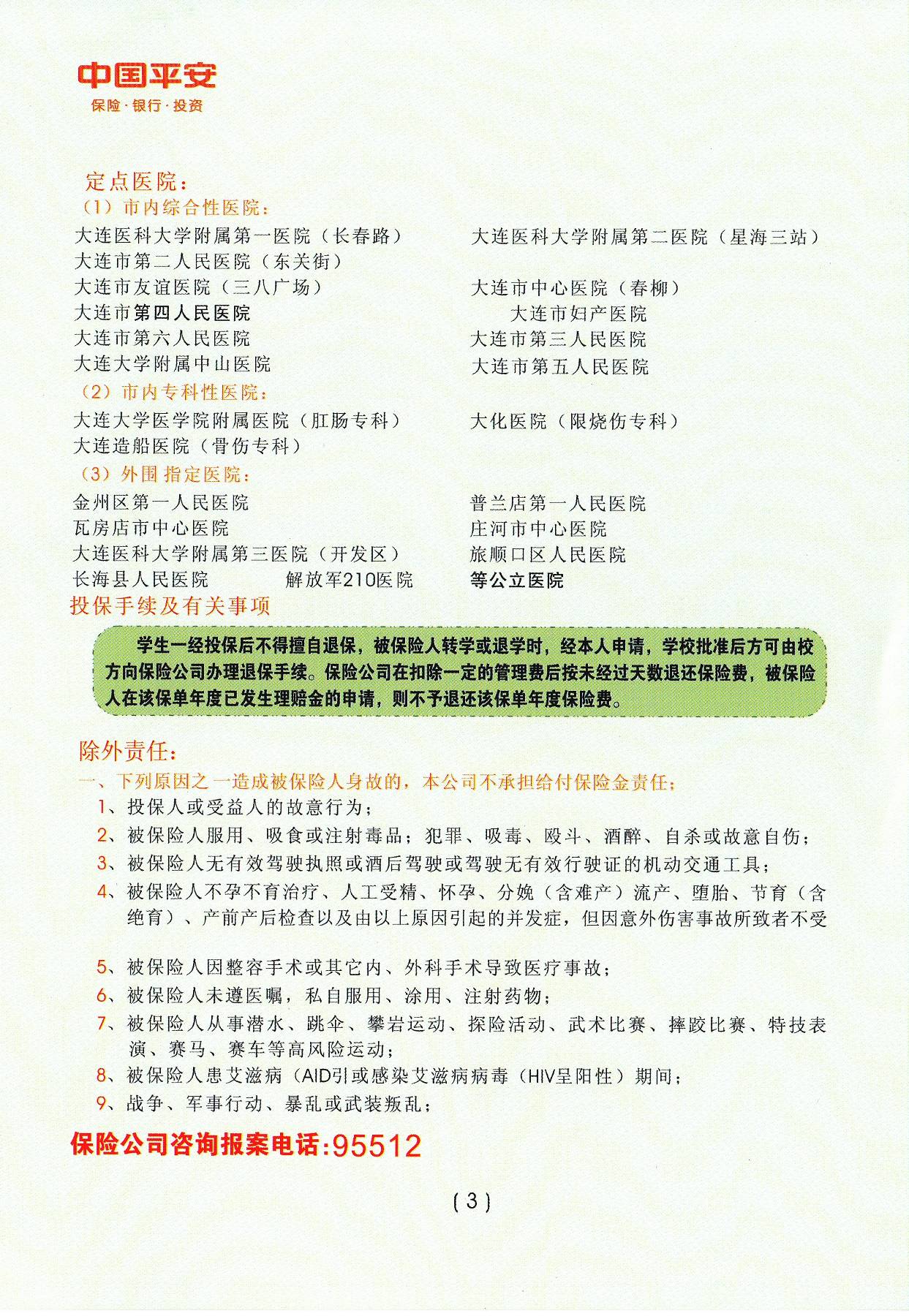 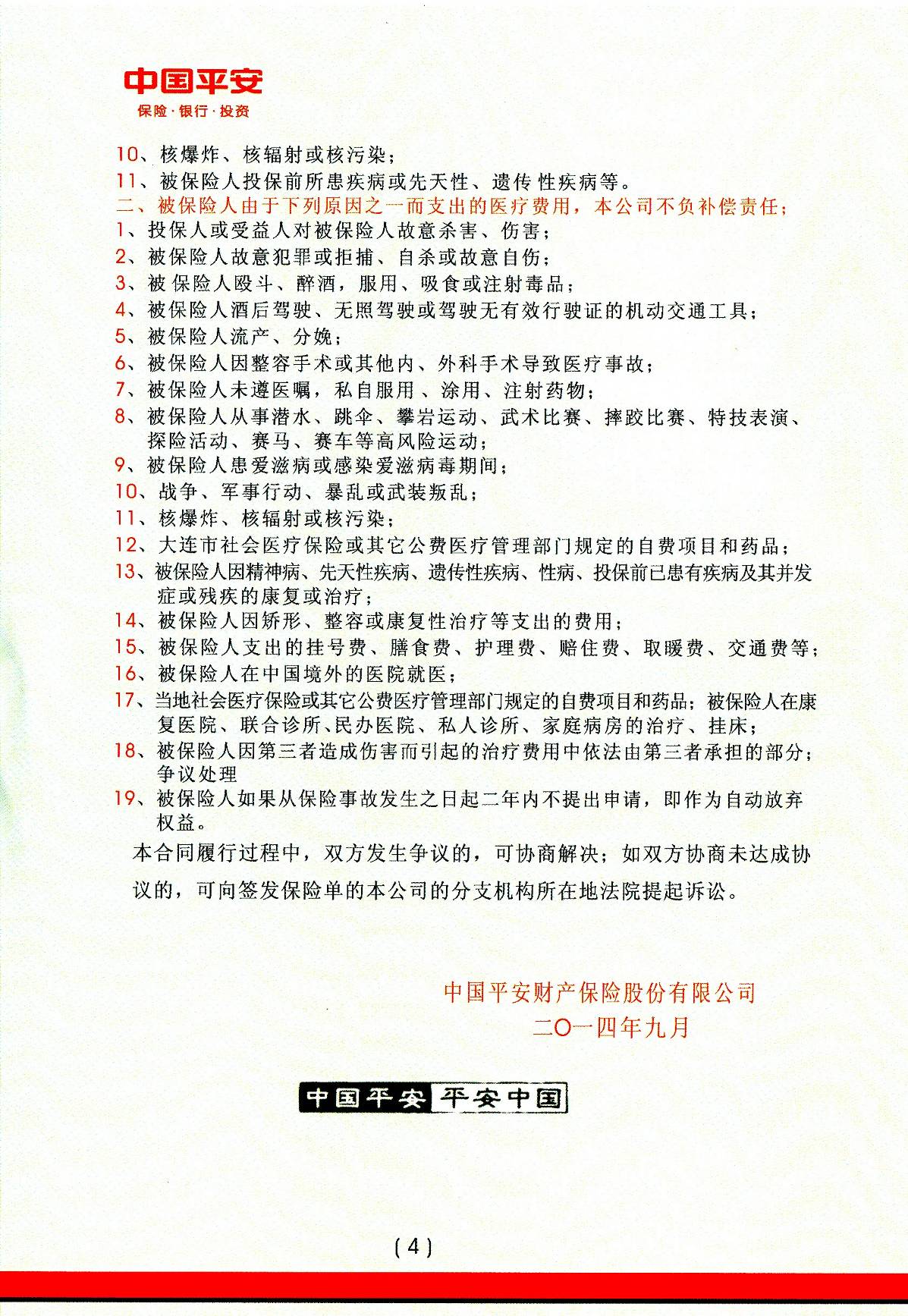 附件2：办理平安补充保险理赔流程图